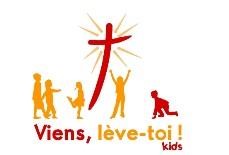 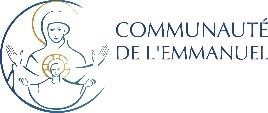 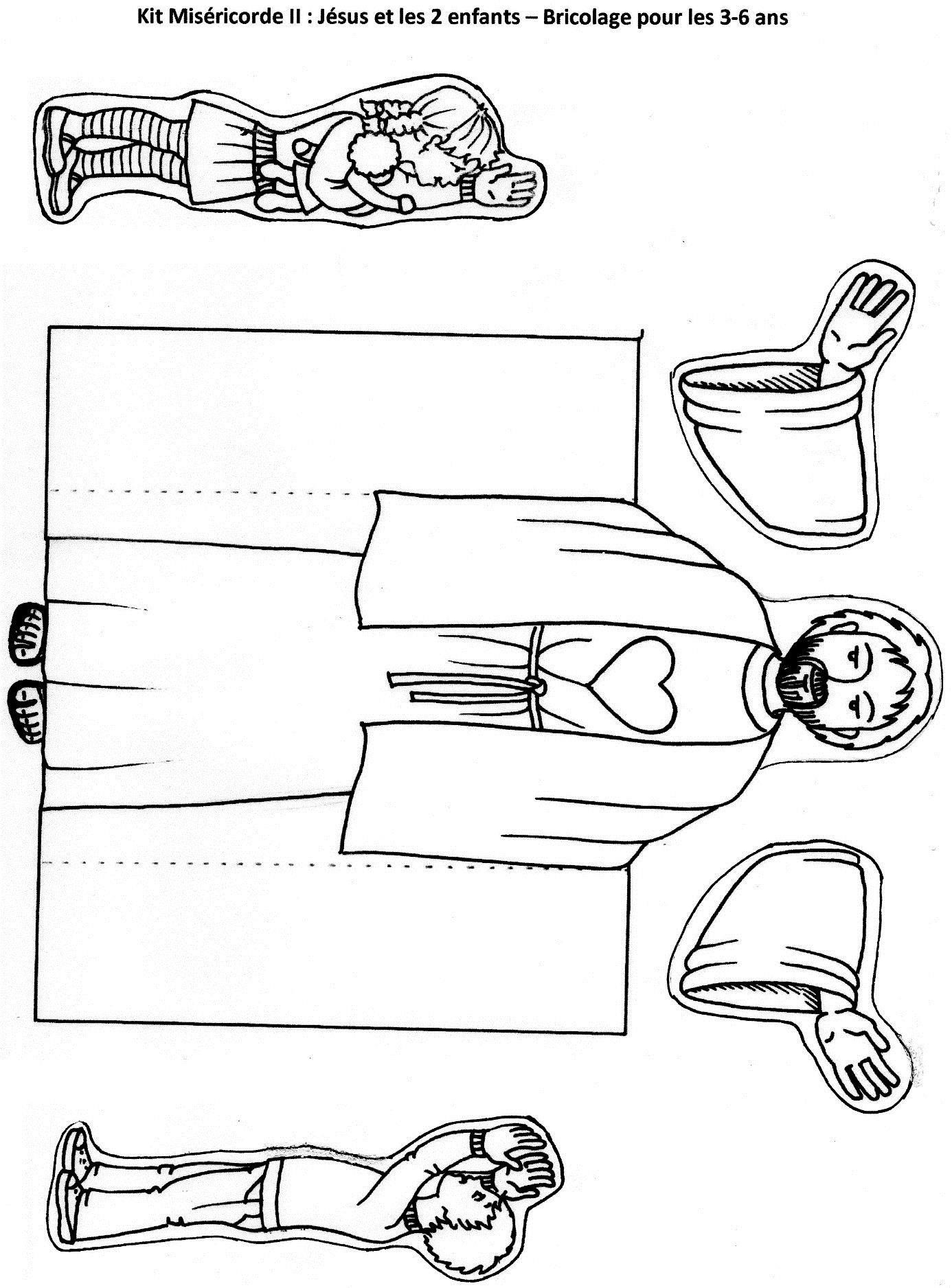 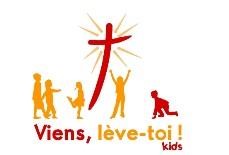 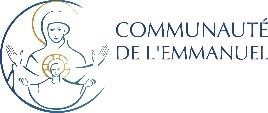 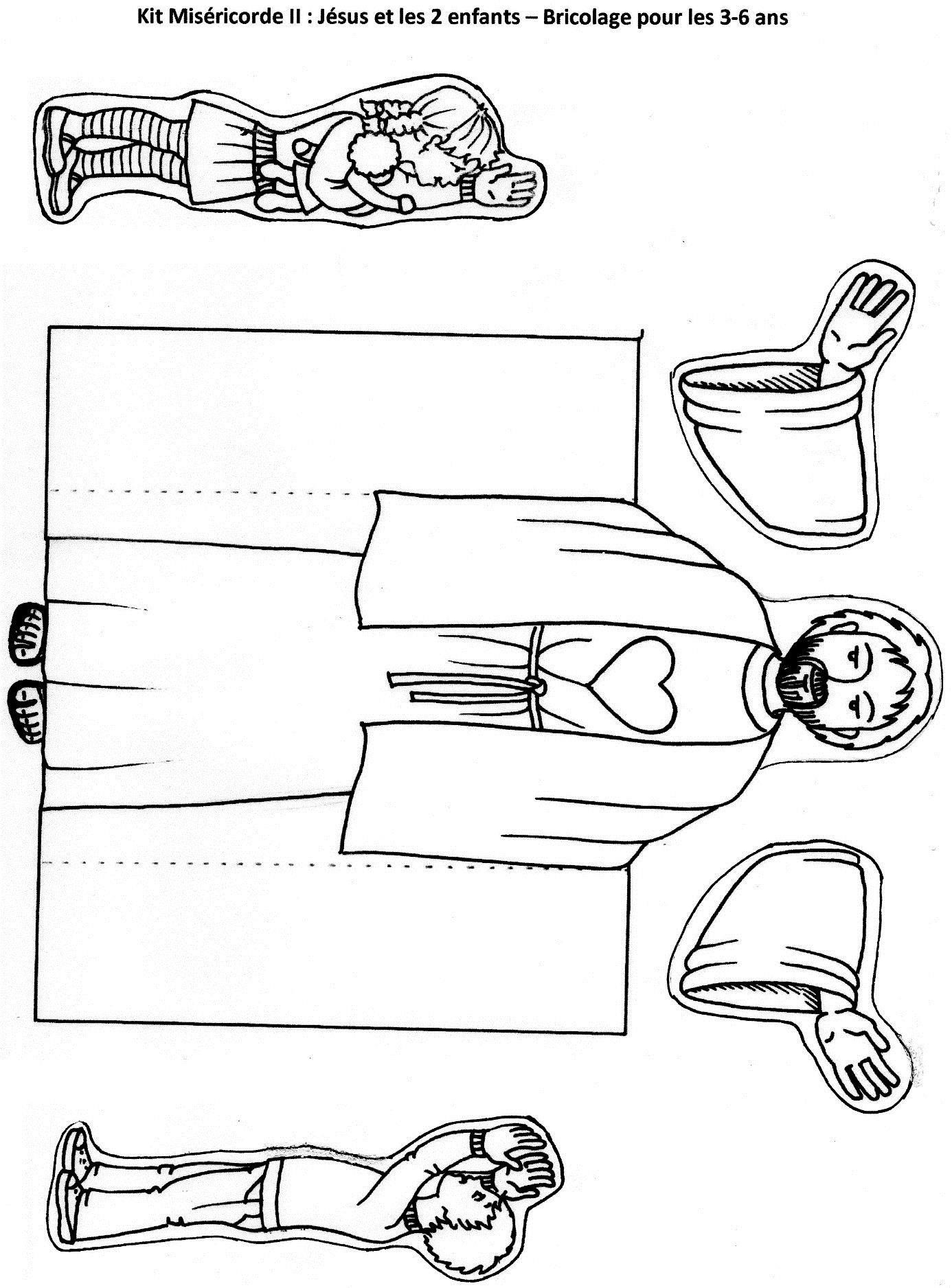 ISUS I DJECAZADATAK: IZREŽI SLIKU ISUSA I DJECE.  ZALIJEPI DJECU POKRAJ ISUSA. ZALIJEPI SLIKU U BILJEŽNICU.